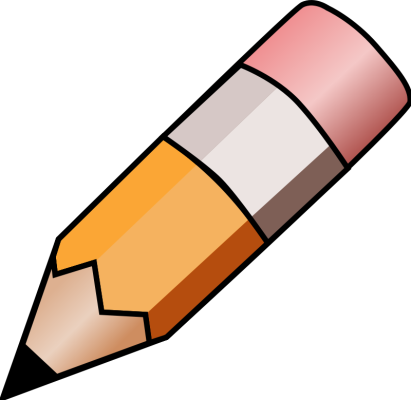 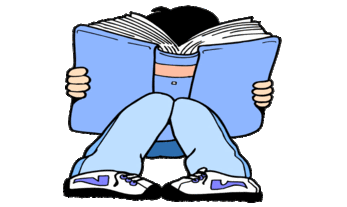 YEAR 3 HOME LEARNING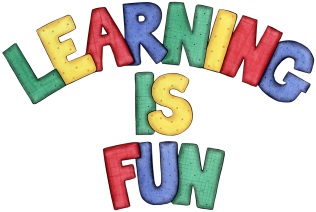 YEAR 3 HOME LEARNINGDate Set01/02/19Date DueMathleticsThis week we will be learning how to multiply a two-digit number by a one-digit number and record in a statement. We will also be learning how to use a Venn diagram and a bar chart.SpellodromeWritingThis week’s spellings:1 information2 preparation3 admiration4 sensation5 determination6 publication7 multiplication8 operation9 mention10 positionSpellings can also be found on spellodrome.com if you would like extra practice.Writing TaskThis week for your home learning, I would like you to imagine that you were sent back in time to the Stone Age. What did you see there? What animals did you come across? What did you do? How did you get back to the year 2019 safely? Write a diary entry about your day in the Stone Age. This home learning is due Wednesday 6th February 2019.ReadingRecommended daily reading time:KS2 20 minutes.Home Learning ProjectDate Set:  01.02.19        Date Due: 06.02.19GreekPlease go to Greek Class Blog for Greek Home LearningGreek Class - St Cyprian's Greek Orthodox Primary Academy